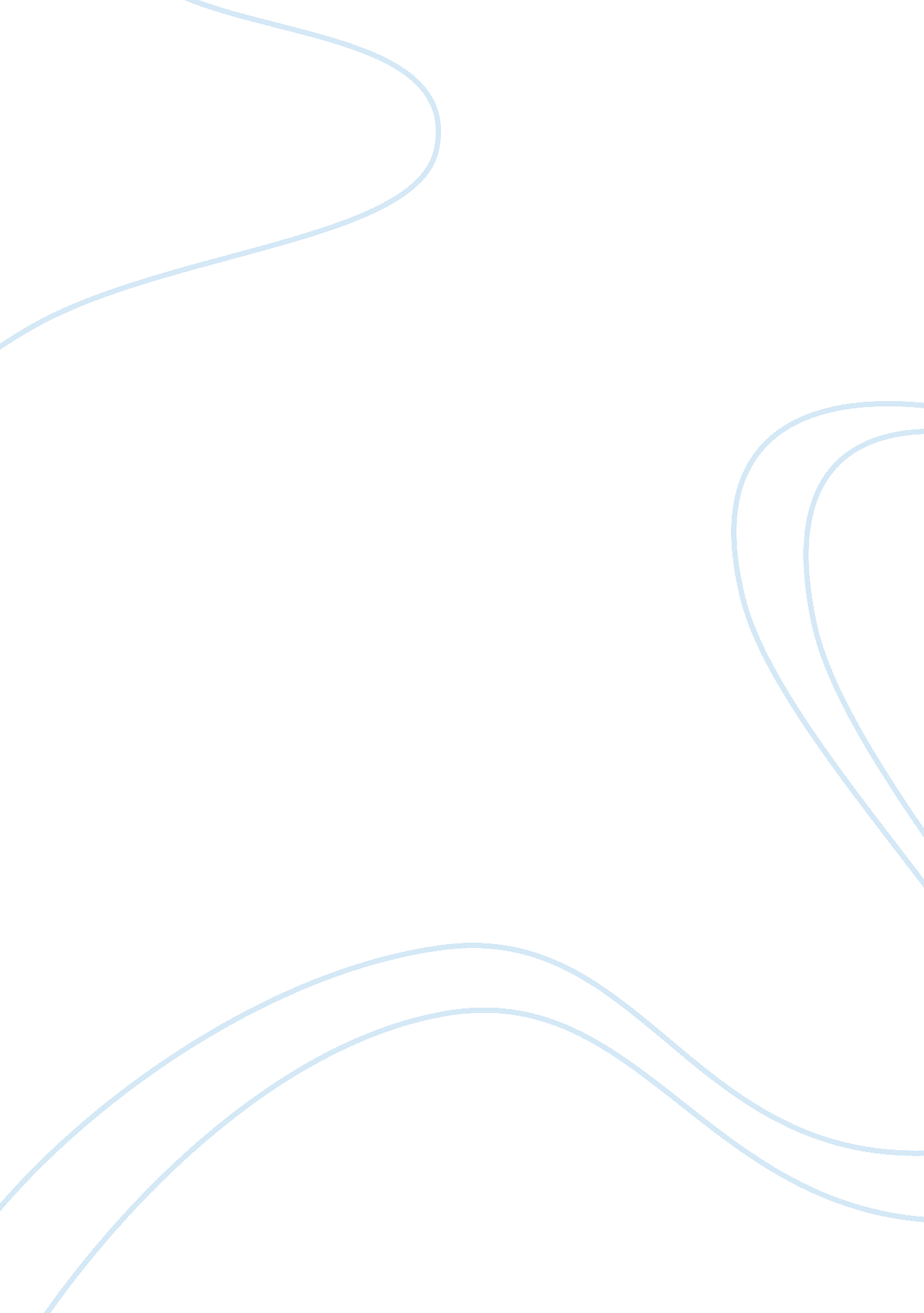 Evaluating organizational resource management in tk maxx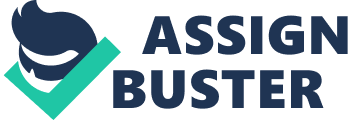 Introduction Organizations are autopoietic social systems that keep themselves active by communication and decisions, at all times reproducing their limits as well as creating possibilities for involving operations. That is what is enduring regarding an organization, the requirement to connect the operations to the past and form possibilities designed for the future. An organization is a public arrangement which pursues collective goals, pedals its own presentation, and has a boundary separating it from its environment. Some organizations are nonprofit able organizations, also not-for-profit is an organization that does not deal out its additional resources to owners or shareholders, but as a replacement for uses those to aid pursue its task. In organizational studies, resource management is the efficient and effective deployment for an organization’s resources when they are needed. Such assets may include financial resources, inventory, human skills, production resources, or information technology. The Resource Management Act approved in 1991 in New Zealand is a key, and at period, controversial Act of legislative body. Strategies, Joint ventures, Recruitment, Training and Development and Financial and Non Financial rewards of selected organization. HR strategy and its aligning with organizational strategy The HR business partner is responsible for delivering HR strategy for the section. This includes implementing all capacity actions, organization growth programmers, and Management and leadership training. Beside this, the HRBP will be the on the spot counselor on employment related matters, including the understanding and application of service law. The purpose of the position is to make sure that stores leadership and management are fully well-versed and capable in the management of their stores organization, so that the bottom line result is maximized throughout effective leadership – delivering results in line up with both values and KPI’s. Key responsibilities. Implement the HR strategy to enable delivery of company objectives. Functioning with the HR Service Centre to ensure efficient and well-timed delivery of a high class HR service. Devise and apply a resourcing strategy to recruit talent to support the growth of the business, working closely with the Store and District Managers to recruit, keep and develop the group. Implement HR strategy within defined budget Work as required within a matrix operation on various projects to help support and respond to business needs. Coach and develop line managers, building their skills and self-assurance in dealing with people issues. Influence and figure the working environment to ensure that the targets of meeting, production and preservation be met by stores and district management. Implement HR efficiencies to achieve consistently sky-scraping values of support and decision-making. TK Maxx known the chance in creating an innovative CR strategy and since selecting better Values in the year 2003 the outcome has surpassed all hope. After scoping the strategic opportunities, Good Values formed a series of get through group of people campaigns that contain resulted in improving TK Maxx’s product reputation by 36% with their consumers. With quick changes in the business environment, organizations are increasingly looking at human resources as only one of its kind asset that can provide constant competitive benefit. As much as, people are viewed among the most important resources toward firms, HR strategy would be central to achieve competitive advantages . Firms must view HR strategy as an important device for integrating competencies inside organization in addition for matching employment capabilities with organizational strategy, and investigate how different combinations of capabilities can show the way to competitive advantage. So, it is believed to be important that the organization of the human resources should be in perfect fit with the management of the organization as a whole and its strategic policy. The purpose of this paper is to examine the matching of HR strategy with organizational strategy and HR capabilities in a model of Iranian firms. In this paper at first by reviewing of interrelated approaches in selecting HR strategy , the personality of human capital so as to affect organizational strategy and the relationship between HR strategy and organizational strategy familiar. In that case adopting the Lepak and Snell (1999; 2002) in their form of HR structural design, and using the typology model of four organizational strategies developed Miles and Snow’s (1978). The accordance of HR strategy with HR capabilities and organizational strategy example of Iranian firms has examined. TK Maxx is one of the well-known retailers in UK. It is an American company and it opens its first store in UK in the year 1994. Tk Maxx head office is situated in watford. TJX launches T. K. Maxx, introducing the off-price thought to the U. K Reinvesting in Business, Returning surplus Cash to Shareholders TJX’s financial power and flexibility have at all times been cornerstones of our success and have become even more significant in today’s uncertain economy. It has an A Standard & Poor’s credit rating, one of the utmost in the retail industry, and ample financial liquidity, which gives our vendors and landlord’s self-confidence. Growing a Global, Off-Price Worth Company The hallucination is to grow TJX as a large-scale, off-price value Company. With over 2, 700 stores at the moment, they consider that they encompass the potential to ultimately grow to over 4, 300 stores with their offered and planned chains single-handedly that’s before expanding into innovative countries or rolling out any new seeds for enlargement. As always, the approach to growth is strategic and deliberate, as well as they are prioritizing investments in businesses where they make out the strongest opportunities. Succeeding in All Types of Environments The TJX businesses suggest is built to have incredible flexibility and cultivate with the times, no matter what the economic environment. In 33-years history as a company, have had only one year with a similar store sales decline and comps have continued to increase after recessions. The company’s strong top- and bottom-line growth is sustainable. Mergers Acquisitions and Joint Ventures The High Street faces a gigantic shake-up through a sequence of acquisitions and mergers among fashion retailers, according to a new study Discount retailers – the fastest-growing division of the garments market for the history decade and currently worth £6. 3bn per year – will lead the march as they fight back to preserve their expansion momentum. Financial statement chain Matalan has previously been mentioned over and over again as a capture target. US massive Wal-Mart, which last week raised £1bn by selling group bonds, has not ruled out its interest. According to the report by retail research group judgment, the ‘ value’ sector, together with TK Maxx, Peacocks, Primark and Asda’s George, will develop by 12. 8% in the year 2004.’Now it is going to be a battle royal in clothing,’ said Verdict chairman Richard Hyman. In the market there are many mergers and joint ventures of TK Maxx it is a big company successively in Europe and has several competitors. It is also a famous of its kind in retail business and fashion. ‘ There is not enough growth in the value market to drive the profits they have been accustomed to – therefore there will be a lot of corporate activity in the next coming years. ‘ One of the most key division Warehouse lettings of the year, to TK Maxx at Green Lane in Walsall, at present sold in a £17, 800, 000 investment deal. The deal has been the culmination of a number of year’s hard work on the project by the joint venture partners, assisted and advised during by our professional services team. They are completely charmed with the removal of the investment to Prudential, who, in addition to their consultants, was a enjoyment to contract with. Organization strategies for recruitment, retention, training and development As a company TK Maxx prides itself on being commercial, active, a young business hungry for insistent development and real market success. As a place to work, TK Maxx is non-hierarchical, full of opportunities to get ahead and for all time on the look-out for top talent. Ensuring shrinkage is controlled throughout daily KPI`s and operational processes and events. Completing every associate record’s to ensure all legislation is adhered to appropriately. Full income and loss duty and effective cost control. Effectively managing the recruitment training and development of all staff. Completion of all Health and Safety, daily, weekly and monthly inspections and adherence to legal requirements16000 ft2 / £1. 0m Turnover Completion of all operational requirements efficiently and correctly. Controlling all security risks during and after store closure. Ensuring all standards was maintained up to the date of the store closure. Planning of store closure, stock, staffing, and final give away of building to landlords. Responsible for supplying uniform guards and simple clothes officers to 40 plus stores prepared staffing schedules for 54 staff in a price effective manner. Delivered guidance and development to innovative and existing staff. Completed regular visits to clients, to ensure the needs of the client were being properly rewarded. Carried out inspection and experiment purchasing for various clients. Increased the company’s profile by seeking and developing innovative contracts. HR Management is a way of management that links people-related activities to the strategy of a business or organisation. HRM is often referred to as “ strategic HRM T. K. Maxx takes bargain-hunting to the max. A secondary of US-based TJX Companies, T. K. Maxx is a most important off-price retailer in Europe. Launched in 1994, T. J. Maxx operates about 225 stores in the UK and Ireland and other 10 stores in Germany. The stores, which measure about 32, 000 square feet, sell steeply low-priced designer and brand-name apparel, footwear, and accessories for men, women, and children; toys; sporting goods; furniture and mixed house wares, among supplementary things. The deep-discount retailer has been getting higher in its footwear’s and accessories departments, which now number about 25. Ultimately, T. K. Maxx plans to develop to about 275 stores the UK and Ireland and as many as 300 stores in Germany. In TK Maxx duty of an employee is to maintain the shop floor, putting out the stock and the main thing is to merchandise. Employees play an important role in the organization and they work hard for their company to achieve their goals. All employees, managers, supervisors will get their payments at the end of every month. The payment is usually depends upon how many hours they work in every month. They wish to construct a real future for children, which is the spotlight for all our charitable partnerships. But even though charity begins at home, as a universal business they wanted to help children from further flung shoreline with their pan-European initiative. They also support their Associates to support charities close to their hearts through their community fund. Sincerity and honesty is integral to everything they do as a business. Whether their role brings them into contact with vendors, customers or Associates, they ensure that they treat everyone with honesty and respect. This helps them to create supportive working relationships and as a result a stronger business. As a business that is always increasing, they want to continue to attract luminous new associates who succeed in their fast-paced environment. It also way there’s loads of great new opportunities coming up for obtainable associates to try latest equipment. They also extended their five year relationship with Remploy and continue to remain committed to making their own workplace more accessible for people with disabilities. A quick peek at their product range will tell you that they don’t believe in a one-size-fits-all come close to. And the same object goes for their public. Their values and their diversity and actively encourage different views, backgrounds and origins. It’s this independence that makes TJX Europe such a creative, energetic and fun place to work. Welfare to work is a scheme designed to get public who have been out of work for a extended time back into the employees. They had an initial Education to Employment check with Action for Children and work with Job Centre Plus in certain regions of the United Kingdom. Financial rewards and non financial rewards of the company. TK Maxx saw like-for-like sales rise to 4% for the full year ended January 31. Total sales at TK Maxx’s UK and European stores rose slightly to $2. 24 billion for the 53-week period up from $2. 22bn the previous year, which was a 52 week period. Fourth sector like-for-like sales rise to 3% to $619 million. TK Maxx parent company, TJX, said group net sales for the 53 weeks rise to 4% to $19bn. Comparable group sales rise to 1% on a constant money basis. For the economic year 2009, the movement in foreign exchange charge had a two percentage-point negative impact on TJX consolidated net sales? In March 2007, the company was at the centre of major credit card fraud which affected its international operations. Details of customers’ credit and debit cards were accessed by computer hackers, revealing 45. 7 million clients to potential theft from their financial records. According to the company this affected customers who used their card between January 2003 and June 2004 at any branch of T. K. Maxx. Details were stolen by hackers installing software via Wi-Fi in June 2005 that allowed them to access personal information on customers. The breach continued until January 2007. Conclusion From the above statement of organizational resource management. There are several management functions of a human resources department that will be specifically addressed staffing, presentation appraisals, compensation and benefits, training and development, employee and labor relations, safety and health, and human resource research. Many people discover HRM to be a vague and elusive concept – not least because it seems to have a variety of meanings. In the above organization the company safer from fraud but in other hands it also makes profit in business and running in global market successfully. From the above selected company pinning down a suitable definition can seem like trying to hit a moving goal in a fog. This confusion reflects the different interpretations found in books about human resource management. 